Your cancer care co-ordinator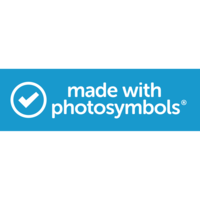 Add photoName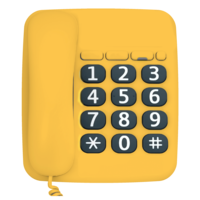 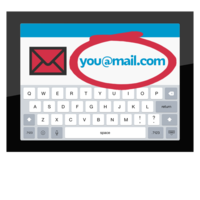 Telephone:Email:Working hours. I am available to 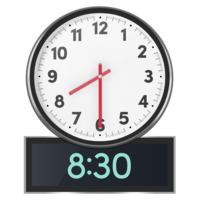 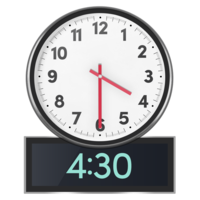 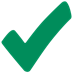 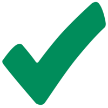 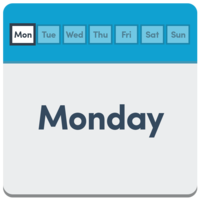 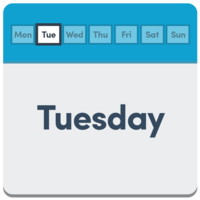 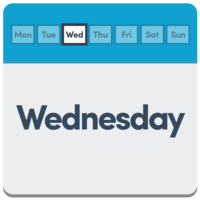 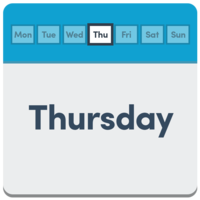 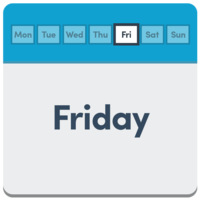 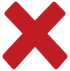 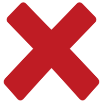 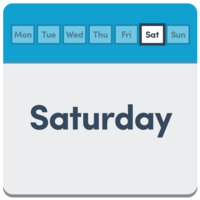 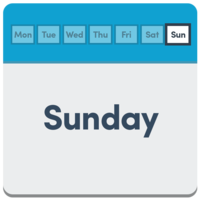 Working hours. I am available to 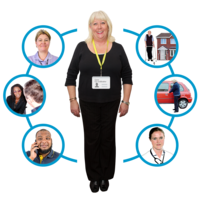 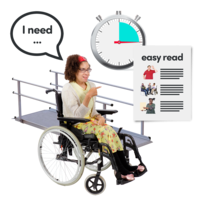 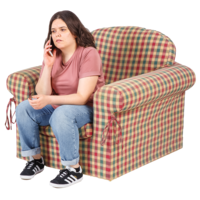 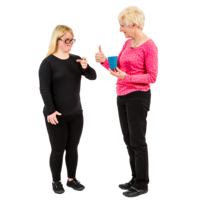 How I can help youYour care co-ordinator is here to help co-ordinate your care and help you understand what is happeningHelp with any questions about what is happening with your careMake you appointments and remind you when your appointments areHelp arrange reasonable adjustments for appointmentsArrange transportArrange interpreters and liaison staffKeep you up to date, let you know when results of any tests are ready and what will happen nextAccompany you to investigations, if needed Help you complete forms and explain what they are for Signposting to other services Be a listening ear